「長岡地区・新潟地区合同女性研修会」参加奨励のお願い住職・教会主管者ならびに坊守の皆さまに、三条教区教化委員会「女性研修会」部門よりお願い申しあげます。今年度は長岡地区女性研修会と新潟地区女性研修会を合同で下記の通り開催させていただきます。また、２０２１年度に入り未だ新型コロナウイルス感染の収束の目途が立っていない状況の中、皆さまのご期待にお応えするために三条別院を会場として開催いたします。また、昼食、座談会場も密にならないよう感染対策を徹底いたします。ぜひご協力ください。つきましては、貴寺院・教会の方のご参加、ならびにご門徒の皆さまへのお呼びかけをいただき、広く参加奨励賜りますようお願い申しあげます。なお、お手数をおかけし恐縮ですが、貴寺院・教会にて参加者を裏面申込用紙にお取りまとめいただき、三条教務所へお申込みくださいますよう重ねてお願い申しあげます。敬　具　記１　日　時　　２０２１年１０月８日（金）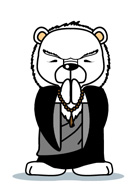 10時から15時45分まで（受付:9時30分から）２　会　場　　三条別院　　（〒955-0071　／　三条市本町2-1-57）３　講　師　　齊藤　研 氏（第15組　正樂寺　住職）４　テーマ　　「正信偈に学ぶ」～人身受け難し～５　対　象　　どなたでも　※性別にかかわらず、どなたでもご参加いただけます。６　参加費　　1,500円（昼食代含む）７　持ち物　　念珠、勤行本（赤本または普段お使いのもの）、同朋手帳、真宗聖典、筆記用具、マスク　　　　　　　　　　　　　　※ お持ちの方はご持参ください。　　　         ※新型コロナウイルス感染予防のため日程中はマスクの着用をお願いします。８　日　程９　申込み　　各寺院・教会にて参加者を裏面申込用紙にお取りまとめいただき、三条教務所へお申込ください。	※新型コロナウイルス感染状況次第で日程の変更や中止となる場合がございますことをご了承ください。10　締　切　　２０２１年９月２４日（金）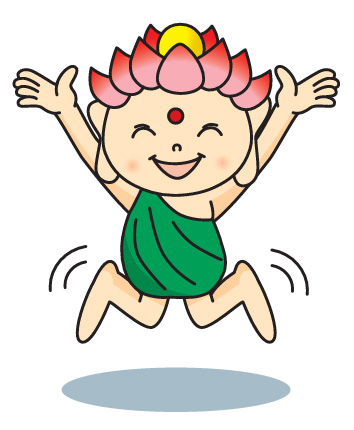 11　問合せ先　　三条教務所（担当　水野）
〒９５５－００７１　三条市本町２－１－５７
電話：０２５６－３３－２８０５　FAX：０２５６－３３－２８４７　　　　　　　EMAIL: sanjo@higashihonganji.or.jp時間9：30　　10：00　　10：30　　　　　　12：00　　　13：00　　　　　　　　　14：30　　　　　　 15：309：30　　10：00　　10：30　　　　　　12：00　　　13：00　　　　　　　　　14：30　　　　　　 15：309：30　　10：00　　10：30　　　　　　12：00　　　13：00　　　　　　　　　14：30　　　　　　 15：309：30　　10：00　　10：30　　　　　　12：00　　　13：00　　　　　　　　　14：30　　　　　　 15：309：30　　10：00　　10：30　　　　　　12：00　　　13：00　　　　　　　　　14：30　　　　　　 15：309：30　　10：00　　10：30　　　　　　12：00　　　13：00　　　　　　　　　14：30　　　　　　 15：309：30　　10：00　　10：30　　　　　　12：00　　　13：00　　　　　　　　　14：30　　　　　　 15：30日程受付検温開会式講義(90分)昼休憩座談会（適宜休憩）まとめの講義(60分)閉会式解散長岡地区・新潟地区合同女性研修会女性研修会（2021年10月8日）参加申込書長岡地区・新潟地区合同女性研修会女性研修会（2021年10月8日）参加申込書長岡地区・新潟地区合同女性研修会女性研修会（2021年10月8日）参加申込書長岡地区・新潟地区合同女性研修会女性研修会（2021年10月8日）参加申込書長岡地区・新潟地区合同女性研修会女性研修会（2021年10月8日）参加申込書寺院・教会にてお取りまとめいただき、９月２４日（金）までに、郵送またはFAXでお申し込み下さい。寺院・教会にてお取りまとめいただき、９月２４日（金）までに、郵送またはFAXでお申し込み下さい。寺院・教会にてお取りまとめいただき、９月２４日（金）までに、郵送またはFAXでお申し込み下さい。寺院・教会にてお取りまとめいただき、９月２４日（金）までに、郵送またはFAXでお申し込み下さい。寺院・教会にてお取りまとめいただき、９月２４日（金）までに、郵送またはFAXでお申し込み下さい。報告者：　　　組　　　　　寺・教会　（氏名）　　　　　　　　　　　（連絡先電話番号：　　　　－　　　　－　　　　）報告者：　　　組　　　　　寺・教会　（氏名）　　　　　　　　　　　（連絡先電話番号：　　　　－　　　　－　　　　）報告者：　　　組　　　　　寺・教会　（氏名）　　　　　　　　　　　（連絡先電話番号：　　　　－　　　　－　　　　）報告者：　　　組　　　　　寺・教会　（氏名）　　　　　　　　　　　（連絡先電話番号：　　　　－　　　　－　　　　）報告者：　　　組　　　　　寺・教会　（氏名）　　　　　　　　　　　（連絡先電話番号：　　　　－　　　　－　　　　）№氏　　名所属寺昼　食（○をつける）備　　考（アレルギー等）1　　組　　　　　　寺　要 ・ 不要2　　組　　　　　　寺　要 ・ 不要3　　組　　　　　　寺　要 ・ 不要4　　組　　　　　　寺　要 ・ 不要5　　組　　　　　　寺　要 ・ 不要6　　組　　　　　　寺　要 ・ 不要7　　組　　　　　　寺　要 ・ 不要8　　組　　　　　　寺　要 ・ 不要9　　組　　　　　　寺　要 ・ 不要10　　組　　　　　　寺　要 ・ 不要11　　組　　　　　　寺　要 ・ 不要12　　組　　　　　　寺　要 ・ 不要13　　組　　　　　　寺　要 ・ 不要14　　組　　　　　　寺　要 ・ 不要15　　組　　　　　　寺　要 ・ 不要【いただいた個人情報は、本研修会に必要な連絡にのみ使用させていただきます。】【いただいた個人情報は、本研修会に必要な連絡にのみ使用させていただきます。】【いただいた個人情報は、本研修会に必要な連絡にのみ使用させていただきます。】【いただいた個人情報は、本研修会に必要な連絡にのみ使用させていただきます。】【いただいた個人情報は、本研修会に必要な連絡にのみ使用させていただきます。】「所属寺」欄は、報告者と同じ場合はご記入不要です。「昼食」欄は、お弁当の要・不要いずれかに○を付けてください。「所属寺」欄は、報告者と同じ場合はご記入不要です。「昼食」欄は、お弁当の要・不要いずれかに○を付けてください。「所属寺」欄は、報告者と同じ場合はご記入不要です。「昼食」欄は、お弁当の要・不要いずれかに○を付けてください。「所属寺」欄は、報告者と同じ場合はご記入不要です。「昼食」欄は、お弁当の要・不要いずれかに○を付けてください。「所属寺」欄は、報告者と同じ場合はご記入不要です。「昼食」欄は、お弁当の要・不要いずれかに○を付けてください。【お申込先・お問い合わせ】　真宗大谷派三条教務所　〒955-0071　三条市本町2丁目1-57　電話：0256-33-2805　/　FAX：0256-33-2847　/　Email: sanjo@higashihonganji.or.jp【お申込先・お問い合わせ】　真宗大谷派三条教務所　〒955-0071　三条市本町2丁目1-57　電話：0256-33-2805　/　FAX：0256-33-2847　/　Email: sanjo@higashihonganji.or.jp【お申込先・お問い合わせ】　真宗大谷派三条教務所　〒955-0071　三条市本町2丁目1-57　電話：0256-33-2805　/　FAX：0256-33-2847　/　Email: sanjo@higashihonganji.or.jp【お申込先・お問い合わせ】　真宗大谷派三条教務所　〒955-0071　三条市本町2丁目1-57　電話：0256-33-2805　/　FAX：0256-33-2847　/　Email: sanjo@higashihonganji.or.jp【お申込先・お問い合わせ】　真宗大谷派三条教務所　〒955-0071　三条市本町2丁目1-57　電話：0256-33-2805　/　FAX：0256-33-2847　/　Email: sanjo@higashihonganji.or.jp